به نام ایزد  دانا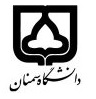 (کاربرگ طرح درس)                   تاریخ بهروز رسانی:               دانشکده     ...علوم انسانی.......                                               نیمسال اول سال تحصیلی98-99بودجهبندی درسمقطع: کارشناسی  کارشناسی ارشد * دکتری□مقطع: کارشناسی  کارشناسی ارشد * دکتری□مقطع: کارشناسی  کارشناسی ارشد * دکتری□تعداد واحد: نظری 2 تعداد واحد: نظری 2 فارسی: حقوق مدنی 1فارسی: حقوق مدنی 1نام درسپیشنیازها و همنیازها: ------------پیشنیازها و همنیازها: ------------پیشنیازها و همنیازها: ------------پیشنیازها و همنیازها: ------------پیشنیازها و همنیازها: ------------لاتین:لاتین:نام درسشماره تلفن اتاق: 2142شماره تلفن اتاق: 2142شماره تلفن اتاق: 2142شماره تلفن اتاق: 2142مدرس/مدرسین: علی قسمتیمدرس/مدرسین: علی قسمتیمدرس/مدرسین: علی قسمتیمدرس/مدرسین: علی قسمتیمنزلگاه اینترنتی:منزلگاه اینترنتی:منزلگاه اینترنتی:منزلگاه اینترنتی:پست الکترونیکی:     ali_ghesmati@yahoo.comپست الکترونیکی:     ali_ghesmati@yahoo.comپست الکترونیکی:     ali_ghesmati@yahoo.comپست الکترونیکی:     ali_ghesmati@yahoo.comبرنامه تدریس در هفته و شماره کلاس: سه شنبه (30/15- 30/17)    برنامه تدریس در هفته و شماره کلاس: سه شنبه (30/15- 30/17)    برنامه تدریس در هفته و شماره کلاس: سه شنبه (30/15- 30/17)    برنامه تدریس در هفته و شماره کلاس: سه شنبه (30/15- 30/17)    برنامه تدریس در هفته و شماره کلاس: سه شنبه (30/15- 30/17)    برنامه تدریس در هفته و شماره کلاس: سه شنبه (30/15- 30/17)    برنامه تدریس در هفته و شماره کلاس: سه شنبه (30/15- 30/17)    برنامه تدریس در هفته و شماره کلاس: سه شنبه (30/15- 30/17)    اهداف درس:   تحکیم مبانی حقوق مدنی در زمینه انحلال قرارداد با تقویت قدرت استدلال و استنباط در حقوق مدنیاهداف درس:   تحکیم مبانی حقوق مدنی در زمینه انحلال قرارداد با تقویت قدرت استدلال و استنباط در حقوق مدنیاهداف درس:   تحکیم مبانی حقوق مدنی در زمینه انحلال قرارداد با تقویت قدرت استدلال و استنباط در حقوق مدنیاهداف درس:   تحکیم مبانی حقوق مدنی در زمینه انحلال قرارداد با تقویت قدرت استدلال و استنباط در حقوق مدنیاهداف درس:   تحکیم مبانی حقوق مدنی در زمینه انحلال قرارداد با تقویت قدرت استدلال و استنباط در حقوق مدنیاهداف درس:   تحکیم مبانی حقوق مدنی در زمینه انحلال قرارداد با تقویت قدرت استدلال و استنباط در حقوق مدنیاهداف درس:   تحکیم مبانی حقوق مدنی در زمینه انحلال قرارداد با تقویت قدرت استدلال و استنباط در حقوق مدنیاهداف درس:   تحکیم مبانی حقوق مدنی در زمینه انحلال قرارداد با تقویت قدرت استدلال و استنباط در حقوق مدنیامکانات آموزشی مورد نیاز:امکانات آموزشی مورد نیاز:امکانات آموزشی مورد نیاز:امکانات آموزشی مورد نیاز:امکانات آموزشی مورد نیاز:امکانات آموزشی مورد نیاز:امکانات آموزشی مورد نیاز:امکانات آموزشی مورد نیاز:امتحان پایانترمتحقیقارزشیابی مستمر(کوئیز)ارزشیابی مستمر(کوئیز)فعالیتهای کلاسی و آموزشیفعالیتهای کلاسی و آموزشینحوه ارزشیابینحوه ارزشیابی14 نمره4 نمره------------------2 نمره2 نمرهدرصد نمرهدرصد نمرهجلد 5 قواعد عمومی قراردادها، دکتر ناصر کاتوزیانتقریرات کلاسی و سایر منابع و مقالات معرفی شده در موضوعات خاصسقوط تعهدات، دکتر مهدی شهیدیجلد 5 قواعد عمومی قراردادها، دکتر ناصر کاتوزیانتقریرات کلاسی و سایر منابع و مقالات معرفی شده در موضوعات خاصسقوط تعهدات، دکتر مهدی شهیدیجلد 5 قواعد عمومی قراردادها، دکتر ناصر کاتوزیانتقریرات کلاسی و سایر منابع و مقالات معرفی شده در موضوعات خاصسقوط تعهدات، دکتر مهدی شهیدیجلد 5 قواعد عمومی قراردادها، دکتر ناصر کاتوزیانتقریرات کلاسی و سایر منابع و مقالات معرفی شده در موضوعات خاصسقوط تعهدات، دکتر مهدی شهیدیجلد 5 قواعد عمومی قراردادها، دکتر ناصر کاتوزیانتقریرات کلاسی و سایر منابع و مقالات معرفی شده در موضوعات خاصسقوط تعهدات، دکتر مهدی شهیدیجلد 5 قواعد عمومی قراردادها، دکتر ناصر کاتوزیانتقریرات کلاسی و سایر منابع و مقالات معرفی شده در موضوعات خاصسقوط تعهدات، دکتر مهدی شهیدیمنابع و مآخذ درسمنابع و مآخذ درستوضیحاتمبحثشماره هفته آموزشیکلیات سقوط تعهدات1ماهیت و قلمرو اقاله2خصایص اقاله و اجرای آن در تعهدات3کلیات خیارات4مبانی خیارت، آثار خیارات5انتقال خیارات6خیار شرط7خیار رویت8خیار غبن9خیار غبن )ادامه(10خیار عیب11ارش12خیار تدلیس13خیار تبعض صفقه14خیار تفلیس و تعذر تسلیم15انفساخ16